資訊科一、部定專業及實習科目二、校訂特色課程三、設備四、科別特性及學生須具備之學習專長與限制五、畢業進路1.升學途徑：可參加一般公私立大專院校招生。可參加四年制科技大學、技術學院、師範大學工業教育學系暨公私立二年制專科學校、技優保送甄審、推甄及聯合登記分發。可參加全國性普通或專業人員之考試。2.就業途徑：學生於畢業後除繼續升學深造外，可在資訊、電子工廠擔任技術員，從事有關設備之安裝、測試、檢驗、操作、調整、維修之工作外，亦可從事電信局、電視公司、無線電廣播電台、電子材料行、電器行等相關職業。3.技能檢定：可參加勞委會職訓局相關職種乙、丙級技術士技能檢定。可參加工業類全國技藝競賽，如果成績優異將有機會成為國際選手代表國家加國際性的比賽。六、無障礙設備:1.學校大門之無障礙通路。2.電梯。3.無障礙廁所。4.無障礙斜坡。七、本科聯絡人、電話及傳真號碼科主任:蘇金源主任     電話:02-2939-0310轉661      傳真號碼:02-2936-5935多媒體設計科 (微電影組、動畫組)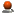 一、部定專業及實習科目二、校訂特色課程三、設備四、科別特性及學生須具備之學習專長與限制五、招收性別：■男女皆可招收o只有招收男生     o只有招收女生六、畢業進路1.升學途徑：參加四技二專統一入學測驗。可參加四技二專推薦甄選入學、四技二專日間部登記分發、四技二專夜間部招生、各校獨立招生等入學管道。2.就業途徑：學生於畢業後除繼續升學深造外，亦可在動畫、影片後製、商業傳播等相關各行各業充分投入。3.技能檢定：全方位的經營方向，傑出設計人才，可參加勞委會職訓局視覺傳達設計、印前製程等乙、丙級技術士技能檢定。參加全國性廣告設計、電腦繪圖、網頁設計等相關等技能競賽。七、無障礙設備:1.學校大門之無障礙通道。2.電梯。3.無障礙廁所。4.無障礙斜坡。八、本科聯絡人、電話及傳真號碼科主任:謝映如 主任電話:02-2939-0310轉621 傳真號碼:02-2936-5935廣告設計科 (創意設計組、動漫組)一、部定專業及實習科目二、校訂特色課程三、設備四、科別特性及學生須具備之學習專長與限制五、招收性別：■男女皆可招收o只有招收男生     o只有招收女生六、畢業進路1.升學途徑：參加四技二專統一入學測驗。可參加四技二專推薦甄選入學、四技二專日間部登記分發、四技二專夜間部招生、各校獨立招生等入學管道。2.就業途徑：學生於畢業後除繼續升學深造外，亦可在廣告、資訊、商業、傳播等相關各行各業充分投入。3.技能檢定：全方位的經營方向，培養傑出設計人才。可參加勞委會職訓局廣告設計、印前製程(圖文組版)、電腦軟體應用、網頁設計等之乙、丙級技術士技能檢定。參加全國性廣告設計、電腦繪圖、網頁設計等相關等之技能競賽。七、無障礙設備:1.學校大門之無障礙通道。2.電梯。3.無障礙廁所。4.無障礙斜坡。八、本科聯絡人、電話及傳真號碼科主任:吳菁樺 主任電話:02-2939-0310轉651 傳真號碼:02-2936-5935室內空間設計科一、部定專業及實習科目二、校訂特色課程三、設備四、科別特性及學生須具備之學習專長與限制五、招收性別：■男女皆可招收o只有招收男生     o只有招收女生六、畢業進路1.升學途徑：參加四技二專統一入學測驗。可參加四技二專推薦甄選入學、四技二專日間部登記分發、四技二專夜間部招生、各校獨立招生等入學管道。可參加全國性普通或專業人員之考試。2.就業途徑：學生於畢業後除繼續升學深造外，亦可在空間設計、室內設計、傢俱設計、建築設計等相關各行各業充分投入。不論政府、工業、商業機構、以及各公民營單位，均為本科學生就業範圍。3.技能檢定：全方位的經營方向，培養傑出設計人才，輔導參加勞委會職訓局建築製圖、印前製程等之乙、丙級技術士技能檢定。參加全國性應用設計等相關等技能競賽，成績優異者將有機會成為國家選手代表國家加國際性的比賽。七、無障礙設備:1.學校大門之無障礙通道。2.電梯。3.無障礙廁所。4.無障礙斜坡。八、本科聯絡人、電話及傳真號碼科主任:黃秋芳 主任電話:02-2939-0310轉681 傳真號碼:02-2936-5935應用外語科(英文組)一、部定專業及實習科目二、校訂特色課程三、設備四、科別特性及學生須具備之學習專長與限制五、■男女皆可招收o只有招收男生o只有招收女生六、畢業進路1.升學途徑：商管群類科大:財務金融、行銷管理、餐旅管理、觀光休閒、休閒管理、資訊管理、資訊傳播、會計資訊、國際商務、企業管理、國際事務、財務金融等。外語群組科大:應用外語、應用英語、海洋休閒管理、護理、應用中文、各類語言系所、航空暨運輸、物理治療等。2.就業途徑：畢業後可朝商業、觀光業及服務業等業界發展，如任職工商界及進出口貿易公司負責基層之業務助理或秘書工作；或任職旅行社、飯店等服務業，擔任接待或公關等工作。依照個人專長甚至可擴及航空服務、金融服務、翻譯等行業。未來就業選擇多元、管道暢通，成就指日可待。3.技能檢定：可參加全民英檢、多益TOEIC、托福TOEFL測驗，以利升學及就業。可參加相關英文文書、英打檢定、及勞委會職訓局辦理相關丙級技術士等檢定，加強個人第二專長。七、無障礙設備:1.學校大門之無障礙通道。2.電梯。3.無障礙廁所。4.無障礙斜坡。八、本科聯絡人、電話及傳真號碼科主任:林友梅 主任電話:02-2939-0310轉671 傳真號碼:02-293-5935流通管理科 一、部定專業及實習科目二、校訂特色課程三、設備四、科別特性及學生須具備之學習專長與限制五、畢業進路1.升學途徑：(1)可參加一般公私立大專院校招生。例如：資訊管理、企業管理、財務金融、會計系、經濟學系、航運管理、觀光管理、運動與休閒學系、圖文傳播系等。(2)可參加四年制技術學院、科技大學、師範大學工業教育學系暨公私立二年制專科學校聯合招生、技優保送、推薦甄選。例如：行銷與流通管理、資訊管理、多媒體設計、企業管理、財務金融、會計、航運管理、觀光管理、運動與休閒學系、財政稅務、連鎖加盟經營管理、國際商務、醫務管理等。(3)可參加全國性普通或專業人員之考試。   2.就業途徑：政府、工業、商業機構、以及各公民營單位，均為本科學生就業範圍。3.技能檢定：可參加勞委會職訓局各相關科系乙、丙級技術士技能檢定。2.參加全國性商業、資訊等技能競賽如果成績優異將有機會成為國際選手代表國家參加國際性的比賽。六、無障礙設備: 學校大門之無障礙通路、電梯、無障礙廁所、無障礙斜坡。七、本科聯絡人、電話及傳真號碼    科主任：吳嘉軒主任    電話：02-2939-0310轉611     傳真號碼：02-2936-5935商業經營科一、部定專業及實習科目二、校訂特色課程三、設備四、科別特性及學生須具備之學習專長與限制五、招收性別:█男女生皆可招收六、畢業進路1.升學途徑：畢業生可參加大專院校及四年制技術學院、科技大學、師大工教系暨二年制專科學校聯招、技優保送、推薦甄選等升學考試與全國普通或專業人員之考試。2.就業途徑：政府、工業、商業機構及各公民營單位，均為本科學生就業範圍。3.技能檢定：可參加勞動部各相關職種乙、丙級技術士技能檢定及全國性商業、資訊等技能競賽，若成績優異，還有機會成為國際選手代表國家參加國際性的比賽。七、無障礙設備:1.學校大門之無障礙通路    2.無障礙通路至戶外活動場所（操場集會場）    3.無障礙通路至一樓之建築物五棟    4. 電梯5部(信實樓、創新樓各兩部，謙敬樓一部)    5.無障礙廁所5間(創新樓一樓2間，創新樓三樓、景德樓一樓、信實樓二樓各1間)    6.無障礙斜坡(創新樓、景德樓、勤勞樓)八、本科聯絡人、電話及傳真號碼   科主任：吳嘉軒主任    電話：02-2939-0310轉611     傳真號碼：02-2936-5935普通高中(國立大學菁英班)一、目的：招收品性端正、成績優良且勤奮向學國中畢業生，安排優質師資課程，以進入國立大學為目標。二、編班方式：（一）本校高一新生國中基本學力測驗原始成績達300分以上者，得申請編入本班。（二）以招收一班為原則，擇優錄取。三、轉出及轉入：（一）轉出：以學期為單位，未達下列條件者，應轉出本班：1.前一學期全年級成績排序落在原班級人數1.2倍之外者。2.前一學期受過小過以上處分或德行成績未達甲等以上者。3. 未能配合本班各項課業輔導活動，如晚輔、暑輔、寒輔、假日留讀等之規劃安排者。（二）轉入： 以學期為單位，達下列條件者，得申請轉入本班：1.前一學期全年級成績排序在本班級人數名次之內者。2.前一學期未受過小過以上處分且德行成績達甲等以上者。3.能配合本班各項課業輔導活動，如晚輔、暑輔、寒輔、假日留讀等之規劃安排者。（三）未達續留本班條件之學生，由教務處編入其他組別班級。四、師資規劃：（一）各升學考試相關科目聘請校內外教學經驗豐富、教學績效優秀老師擔任。（二）聘請公立高中名師擔任課程講座、學科導讀、要點總復習。（三）聘請大學院校教授到校做大學入門課程導引。五、課程：（一）學科安排：依據「普通高級中學課程暫行綱要」、「本校高中本位課程」，由課程小組規劃，以輔助進入國立大學之適性發展課程。。（二）特色：1.為配合整體課程規劃本班學生於晚輔、暑輔、寒輔、假日留讀等時間，做各科加深加廣達成學科應有學力指標。2.依各學科學習內容規劃，二年半完成高中課程之教學進度，三下做完整指考總復習。六、教材： （一）高中教科書。 （二）教師自編講義、補充教材。 （三）各學科內容衍生之學習教材。 （四）各科升學之輔助教材。七、相關配套： （一）培訓學生參加校內外各項學藝競賽活動、各項研習營隊。 （二）定期辦理教學成果展。 （三）加強學生生涯輔導。普通高中(英文雙E班)一、目的：(一)加強培養對英語具興趣及潛力學生聽、說、讀、寫能力。(二)高中三年期間，適時輔導參加「全民英檢」。高一結束前通過「初級」以上檢定、高二結束前通過「中級初試」，高三通過「中級複試」。(三)繼續升學國內外大學英語、外語、外交、商務等相關系所，培育傑出英文人才。二、新生入班資格:(一)本校高一新生符合下列條件之一者，得申請編入本班:1.已獲全民英檢初級證書者。2.國中基測英語科成績60分以上。3.國八及國九英語科成績平均80分以上。4.曾於英語系國家居住滿一年以上，且能提出證明者。(二).以招收一班為原則，若申請人數超過時，辦理考試篩選，擇優錄取。三、 轉出及轉入條件：(一).轉出：以學期為單位，未達下列條件之一者，應轉出本班：1.前一學期英文成績(第1、2次月考平均佔80%及競試佔20%)未達60分且全班排名未在前90%者。2.前一學期成績(第1、2次月考之國、英、數、社、自等科目)平均未達60分者。3.操行成績未達70分者。4.高二上學期結束前未取得全民英檢初級檢定合格者。(二).轉入：以學期為單位，達下列全部條件者，得申請轉入本班：1.前一學期英文成績(第1、2次月考平均佔80%及競試佔20%)達65分者。2.前一學期成績(第1、2次月考之國、英、數、社、自等科目)平均達60分者。      3.操行成績達70分者。(三).未達續留本班條件學生，由教務處編入其他班級。四、師資規劃：(一)聘請外籍老師擔任英語會話、英語聽講的教學。(二)聘請英語教學經驗豐富的中籍老師擔任導師，加強英文教學。 五、教材：(一)高中英文教科書。(二)「全民英檢」有關之教材。(三)本校教師自編教材。(四)高中必考4500字字彙。(五)與課程相關之英文雜誌。六、課程：(一)依據「普通高級中學課程暫行綱要」、「本校高中本位課程」，由課程小組設計，課程表如附件。(二)特色：1.為配合課程整體規劃，本班學生一律參加晚輔導。2.外師英會課分組、小班教學。3.中師加強英文作文及翻譯訓練。4.每天用餐時間播放英文節目，加強聽力訓練。5.利用語言教室，加強聽說口語訓練。6.積極參加國內外英文體驗營。7.安排國際學生進班學習，了解多元文化，增進國際觀。七、相關配套：(一)培訓學生參與外語相關活動、比賽(外交小尖兵、英語演講、英語話劇、第二外語成果展、國際學生研習營等)。(二)定期辦理學生海外教育旅行，增加參與的學生外語對話能力及機會。(三)定期辦理教學成果展(辦理英文歌唱、英文詩歌朗誦表演，英文壁報製作，製作英文相關學習檔案等)。(四)加強學生心理及轉銜輔導。八、每學期舉行教學成效檢討會及成果展示。優人表演藝術班一、特色：與優劇團合作，培育國際藝術殿堂的表演人才。上午上一般學科課程，下午至表演36房學習術科課程。把武術、靜心、與擊鼓結合，在「內在的靜定」與身體的運動中，達致內外動靜合一。獲邀重要慶點活動演出、舉行年度公演、參加優劇團巡迴公演，以累積舞臺經驗。二、師資：禮聘雲門舞集、優劇團、十方樂集及少林武術教練等大師級教授鋼琴、應用樂理、西洋舞蹈、武術、拳術訓練、優人擊鼓、體操、靜心、客觀劇場等。三、入學術科考試項目:(一)器樂自選曲一首2分鐘(樂器自選，如：鋼琴、笛子、木琴、打擊樂器、小提琴、中國鼓…等，現場提供鋼琴、木琴、中國鼓、爵士鼓，其餘樂器自備)。(二)肢體表演2分鐘〈表演內容、背景音樂，自訂、自備〉。(三)現場音感與體能潛力測驗2分鐘。四、升學進路：可經由大學學測、指考及獨立招生進入大學戲劇系、表演藝術系、音樂系、舞蹈系、體育系等，或進入優劇團及其他表演團體。科    目部定課程科目專業科目基本電學ⅠⅡ、電子學ⅠⅡ、數位邏輯、計算機概論Ⅰ、專題製作實習科目基本電學實習ⅠⅡ、電子學實習ⅠⅡ、數位邏輯實習科    目校訂課程科目必    修電腦軟體應用實習、數位電子進階選    修網頁設計實習、硬體裝修、程式設計實習、電腦遊戲設計實習項     目用途與特色單晶片實習工場全新電腦設備，並搭配與單晶片模組板，方便學生操作。電子電路工場電子學實習課程使用，配合示波器、訊號產生器與電源供應器等設備。數位邏輯實習工場數位邏輯課程使用，配合示波器、訊號產生器與電源供應器等設備。基本電學實習工場最新全數位化儀器設備，提供學生檢定課程使用。基礎電子實習工場基礎電子課程使用，方便學生實施基本銲接與量測課程。電腦教室(2)搭配電腦課程如:電腦軟體應用、網頁設計、遊戲設計等課程使用。科別特性訓練程式設計、手機程式設計能力、擁有網頁設計、網站(路)管理能力、學習電腦硬體裝修、故障排除技術、培育多媒體遊戲設計、影像剪輯處理長材。科    目部定課程科目專業科目色彩原理、設計與生活、造形原理、數位設計基礎、設計概論、創意潛能開發實習科目繪畫基礎ⅠⅡ、基本設計ⅠⅡ、基礎圖學ⅠⅡ科    目校訂課程科目必    修專題製作、色彩應用、數位設計基礎、數位向量繪圖ⅠⅡ、藝術與設計概論ⅠⅡ、印刷設計ⅠⅡ、專題製作ⅠⅡⅢ、攝影ⅠⅡ、表現技法ⅠⅡ、作品集製作ⅠⅡ選    修漫畫ⅠⅡ、數位音樂、數位多媒體設計ⅠⅡ、數位3D動畫、設計史ⅠⅡ、數位平面設計初階ⅠⅡ、數位影像處理ⅠⅡ、2D電腦動畫ⅠⅡ、數位平面設計進階ⅠⅡ、數位印前作業ⅠⅡ、數位攝影ⅠⅡ項     目用途與特色PC專業電腦繪圖教室專業電腦繪圖教室，教授相關繪圖軟體，以2D動畫、3D動畫、影片剪輯、等為主學習，並為技能檢定的考場。專業攝影棚多功能攝影棚，包含平面攝影設備及數位攝影/錄影設備，可供師生動態攝影、專題製作、動畫等課程應用，協助學生了解攝影棚實務與後製特效。2D動畫教室專業燈箱動畫教室，提供校內學生製作逐格動畫。科別特性1.不定期參加設計競賽及活動，藉此增進學生學習興趣及提高其設計製作水準。2.每年舉辦的學生專題成果展暨教學成果展。3.加強學生手繪及電繪(數位漫畫、動畫)等設計能力，以利學生升學及就業。科    目部定課程科目專業科目色彩原理、設計與生活、造形原理、數位設計基礎、設計概論、創意潛能開發實習科目繪畫基礎ⅠⅡ、基本設計ⅠⅡ、基礎圖學ⅠⅡ科    目校訂課程科目必    修專題製作、色彩應用、廣告設計ⅠⅡ、圖文組版ⅠⅡ、藝術與設計概論ⅠⅡ、印刷設計ⅠⅡ、專題製作ⅠⅡⅢ、攝影ⅠⅡ、表現技法ⅠⅡ、作品集製作ⅠⅡ、視覺識別系統ⅠⅡ選    修漫畫ⅠⅡ、廣告行銷與企劃ⅠⅡ、包裝設計ⅠⅡ、文字造型ⅠⅡ、設計史ⅠⅡ、數位平面設計初階ⅠⅡ、數位影像處理ⅠⅡ、2D電腦動畫ⅠⅡ、數位平面設計進階ⅠⅡ、廣告設計實務ⅠⅡ、數位版面編排ⅠⅡ、數位攝影ⅠⅡ項     目用途與特色數位繪圖教室Wacom 數位繪圖螢幕搭配專業電腦設備，教授專業點陣及向量繪圖軟體(Adobe Illustrator、Photoshop、Indesign)並教授數位繪圖Comic Studio、Painter，使學生具備專業技術能力。PC專業電腦繪圖教室專業電腦繪圖教室，教授相關繪圖軟體，以插畫、漫畫、動畫、、等為主學習，並為技能檢定的考場。專業攝影棚多功能攝影棚，包含平面攝影設備及數位攝影/錄影設備，可供師生商業攝影、專題製作、動畫等課程應用，協助學生了解攝影棚實務與後製特效。繪畫教室提供校內學生做靜物描寫及石膏像繪製。科別特性1.不定期參加設計競賽及活動，藉此增進學生學習興趣及提高其設計製作水準。2.每年舉辦的學生專題成果展暨教學成果展。3.加強學生手繪及電繪等設計能力，以利學生升學及就業。科    目部定課程科目專業科目色彩原理、設計與生活、造形原理、數位設計基礎、設計概論、創意潛能開發實習科目繪畫基礎ⅠⅡ、基本設計ⅠⅡ、基礎圖學ⅠⅡ科    目校訂課程科目必    修專題製作、色彩應用、室內設計ⅠⅡ、室內施工圖ⅠⅡ、模型製作ⅠⅡ、專題製作ⅠⅡⅢ、電腦繪圖初階、表現技法ⅠⅡ、作品集製作ⅠⅡ選    修數位進階設計、數位攝影ⅠⅡ、空間設計ⅠⅡ、材料認識與應用、傢俱設計、裝潢與估價管理、室內裝潢實習、電腦繪圖進階、數位進階設計項     目用途與特色製圖教室專業製圖教室，教授圖學級室內設計課程，使學生具備專業技術能力。PC專業電腦繪圖教室專業電腦繪圖教室，教授相關繪圖軟體，以空間設計、模型設計、等為主學習，並為技能檢定的考場。專業攝影棚多功能攝影棚，包含平面攝影設備及數位攝影/錄影設備，可供師生攝影、專題製作等課程應用，協助學生了解攝影棚實務與後製特效。繪畫教室提供校內學生做靜物描寫及石膏像繪製。科別特性1.不定期參加設計競賽及活動，藉此增進學生學習興趣及提高其設計製作水準。2.每年舉辦的學生專題成果展暨教學成果展。3.加強學生手繪及電繪等設計能力，以利學生升學及就業。科    目部定課程科目專業科目英文閱讀與習作IⅡ、英語聽講練習IⅡⅢIV、英文閱讀與寫作ⅠⅡ實習科目英語聽講練習ⅠⅡⅢⅣ、英文閱讀與習作IⅡ、英文閱讀與寫作ⅠⅡ、英語口語訓練ⅠⅡⅢⅣ、英語演說練習ⅠⅡ、英文文法與句型ⅠⅡⅢⅣVVI、商用英文閱讀ⅠⅡ、進階英文聽力ⅠⅡ、新聞英文導讀ⅠⅡ、中英文翻譯練習ⅠⅡ、進階英文閱讀ⅠⅡ、英文寫作練習ⅠⅡⅢⅣ、進階英文寫作ⅠⅡ、專題製作ⅠⅡ、科技英文導讀ⅠⅡ、跨文化交流ⅠⅡ科    目校訂課程科目必    修專題製作、英文進階IⅡⅢⅣⅤⅥ選    修企業管理ⅠⅡ、計算機概論ⅠⅡ、套裝軟體應用ⅠⅡ、電腦軟體應用ⅠⅡ項     目用途與特色語言教室設備完善的語言教室強化英文口語及聽力表達能力科別特性實學實作、活學活用，結合理論與實務、與時俱進的專業知能。聽、說、讀、讀、寫四大技能的強化及運用練習，提升職場上專業技能。藉由大專院校策略聯盟，拓展學生國際觀。科    目部定課程科目專業及實習科目計算機概論ⅡⅢⅣ、商業概論ⅠⅡ、經濟學ⅠⅡ、會計學ⅠⅡⅢⅣ科    目校     訂     課     程     科     目必    修管理學概要ⅠⅡ、經濟分析ⅠⅡ、企業管理概論ⅠⅡ、專題製作ⅠⅡ、會計進階ⅠⅡ、商業簡報ⅠⅡ、計算機應用ⅠⅡ選    修國際行銷學ⅠⅡ(行銷組)、門市營運與管理ⅠⅡ(行銷組)、行銷學ⅠⅡ、投資理財概論ⅠⅡ(投資理財組)、民商法概要ⅠⅡ、財務報表分析ⅠⅡ(投資理財組)、商業禮儀、金融實務ⅠⅡ、企業倫理、商事法ⅠⅡ、顧客關係管理、電腦軟體應用ⅠⅡ、會計軟體應用ⅠⅡ、會計實務I-IV、門市作業實務ⅠⅡ(行銷組)、商業經營實務ⅠⅡ(投資理財組)、電子商務實務ⅠⅡ、統計學概要ⅠⅡ、商業溝通ⅠⅡ。項     目用     途     與     特    色電腦專業教室本校電腦專業教室共有10間，每間平均配備有50臺桌上型電腦。科別特性1.特性：(1) 傳授有關行銷與流通管理之實用技能和基本知識。        (2) 培養國際觀及企業經營能力。2.專長：(1) 具備商業基本知識及現代經營技能        (2) 具備創造思考及適應國際變遷之能力科    目部定課程科目專業科目商業概論ⅠⅡ、經濟學ⅠⅡ。實習科目計算機概論ⅡⅢⅣ、會計學ⅠⅡⅢⅣ。科    目校訂課程科目必    修行銷學ⅠⅡ、電腦軟體應用ⅠⅡ、專題製作ⅠⅡ、經濟分析ⅠⅡ、企業管理概論ⅠⅡ、計算機應用ⅠⅡ、會計進階ⅠⅡ。選    修商業禮儀ⅠⅡ、電子商務實務ⅠⅡ、會計實務ⅠⅡⅢⅣⅤⅥ、商業攝影ⅠⅡ、網頁設計ⅠⅡ、金融實務ⅠⅡ、民商法概要ⅠⅡ、多媒體製作ⅠⅡ、套裝軟體應用ⅠⅡ。項     目用途與特色電腦專業教室本校電腦專業教室共有10間，每間平均配備有50臺桌上型電腦。科別特性(1)培養商業暨服務業所需之現代經營技術。(2)涵養豐富專業知識。(3)建構良好品德。(4)發展課程特色。(5)輔導未來升學進路